21.10.2022Привокзальная площадь, вывоз мусора после реконструкции памятника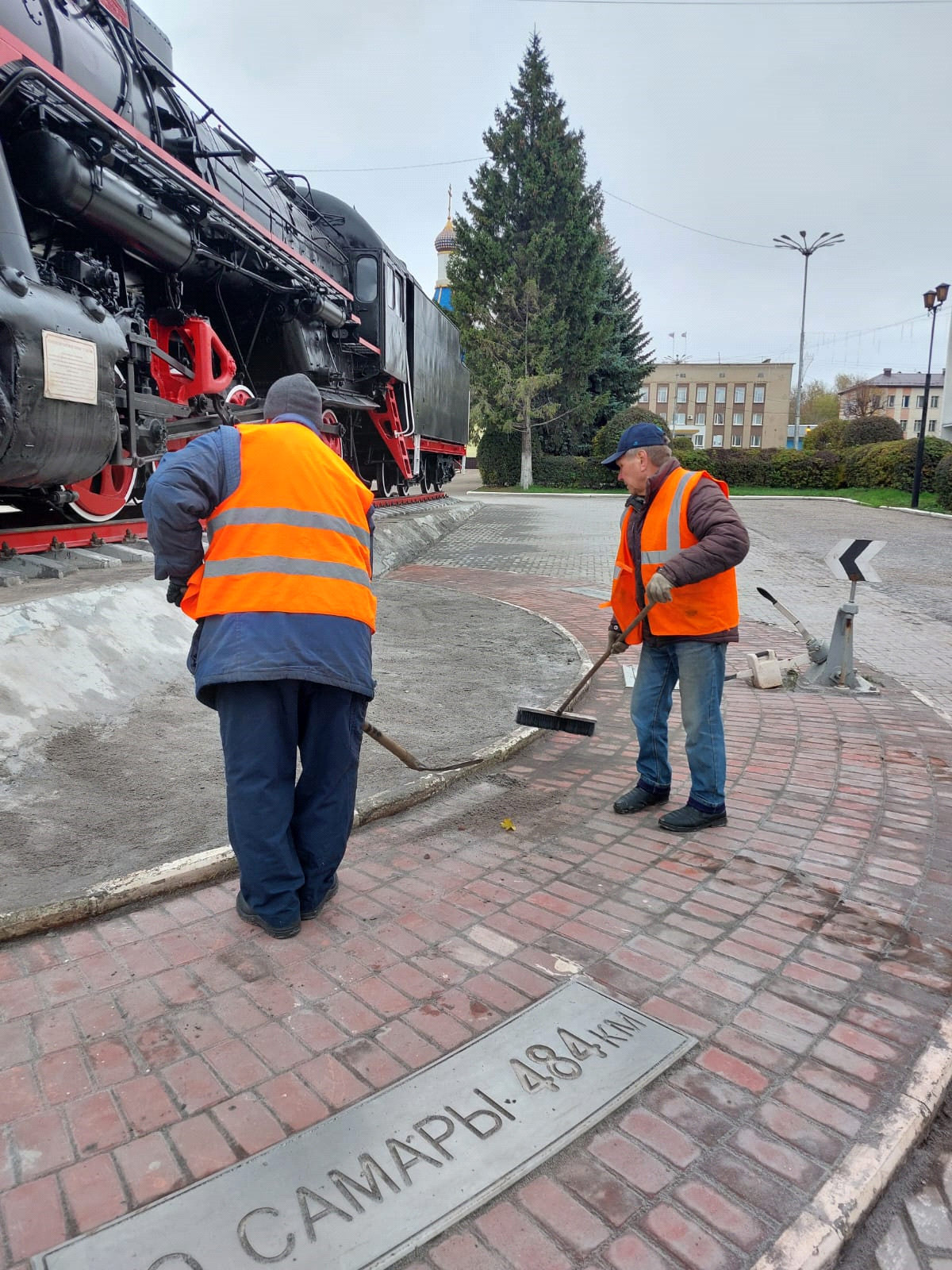 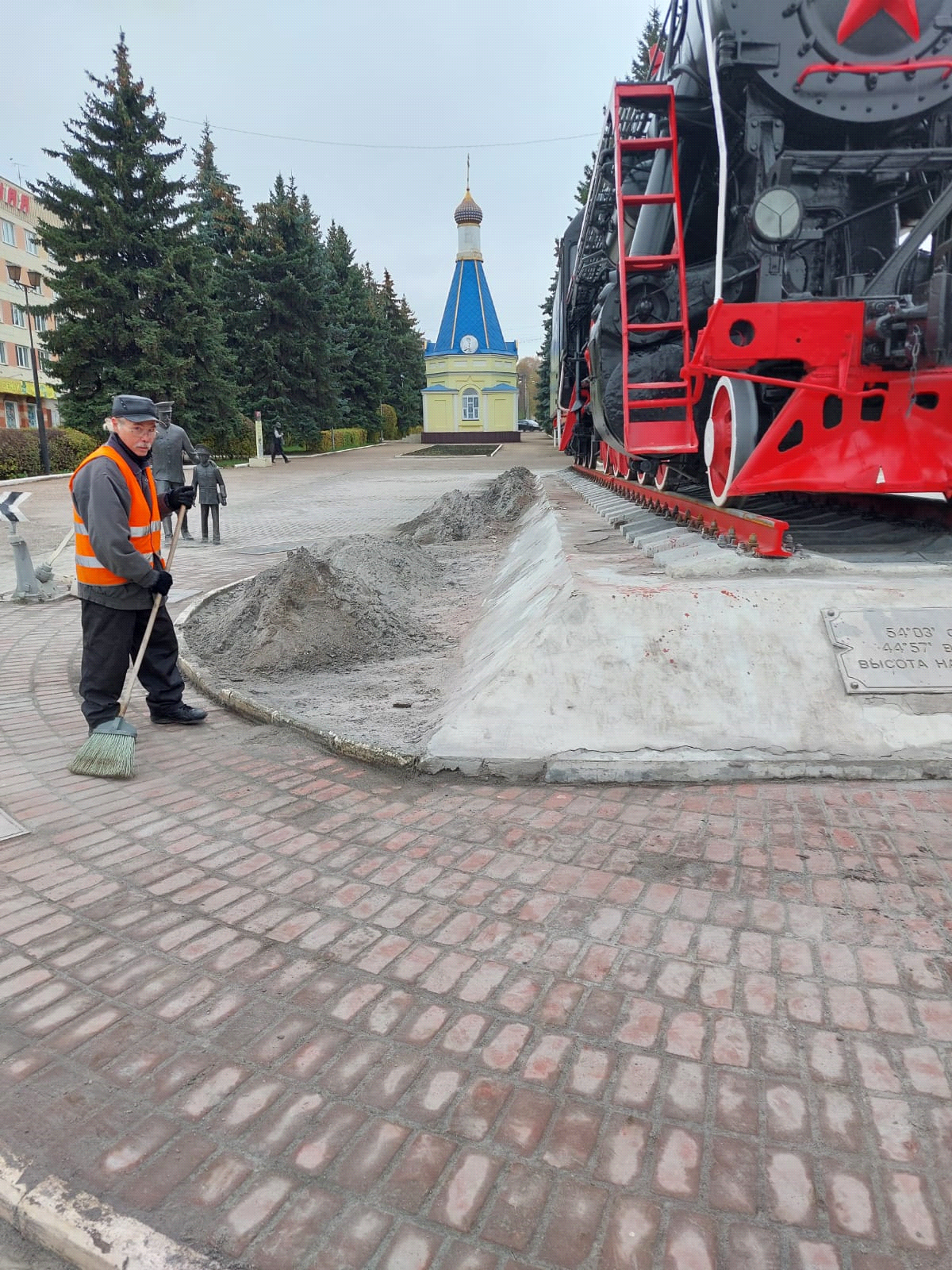 